Załącznik nr 1Uczelnia Państwowa im. Jana Grodka w Sanokuul. Mickiewicza 21, 38- 500 SanokUczelnia Państwowa im. Jana Grodka w Sanokuul. Mickiewicza 21, 38-500 Sanoktel.: +48 13 46 55 950 rektorat@up-sanok.edu.pl NIP  687-17-40-766FORMULARZ OFERTOWYUczelnia Państwowa im. Jana Grodka w Sanoku ogłasza przetarg, którego przedmiotem jest sprzedaż podestów pod rzeźby w formie przetargu pisemnego licytacyjnego ofertowego.I DANE OFERENTAinstytucja/imię i nazwisko	adres/siedziba	nr telefonu	 e-mail	NIP	REGON	KRS:	Osoby uprawnione do reprezentacji:	II PRZEDMIOT OFERTYPrzedmiotem oferty jest zakup używanych podestów pod rzeźby (Oferent może złożyć ofertę 
na dowolną ilość) – Załącznik 2INFORMACJEZdjęcia podestów pod rzeźby dołączono do Opisu przedmiotu oferty – Załącznik nr 2.W przypadku zgłoszenia się kilku Oferentów zainteresowanych tym samym przedmiotem sprzedaż zostanie dokonana na rzecz tego, który zaproponuje najwyższą cenę. Uczelni 
Państwowej im. Jana Grodka w Sanoku przysługuje prawo swobodnego wyboru oferty, jeżeli Oferenci zaproponują tę samą cenę. Uczelnia zastrzega sobie prawo odstąpienia od sprzedaży 
w części lub w całości bez podania przyczyny.OŚWIADCZENIAzapoznałem się z warunkami sprzedaży określonymi w ogłoszeniu o sprzedaży 
z dnia 23 czerwca 2023 roku.spełniam i akceptuję warunki udziału w ww. postępowaniu,zapoznałem się ze stanem technicznym oferowanego przedmiotu sprzedaży/rezygnuję, z oględzin przedmiotu sprzedaży ponoszę odpowiedzialność za skutki z tego wynikające,* zapoznałem się i akceptuję treść wzoru umowy sprzedaży,wyrażam zgodę na przetwarzanie moich danych osobowych dla potrzeb niezbędnych do wyboru oferty i ogłoszenia wyników oraz udziału w projekcie (Dane osobowe Wykonawcy są objęte ochroną prawną na podstawie Rozporządzenie Parlamentu Europejskiego i Rady (UE) 2016/679 z dnia 27 kwietnia 2016 r. w sprawie ochrony osób fizycznych w związku z przetwarzaniem danych osobowych i w sprawie swobodnego przepływu takich danych oraz uchylenia dyrektywy 95/46/WE (ogólne rozporządzenie o ochronie danych). Jest to akt prawny przyjęty przez Unię Europejską regulujący zasady ochrony danych osobowych – zastępuje dyrektywę 95/46/WE z 1995 r. zwanym RODO oraz Ustawą o Ochronie Danych Osobowych z dnia 10 maja 2018 r. 
(Dz.U. z 2018 r. poz. 1000).).Uważam się za związanym niniejszą ofertą przez okres 30 dni licząc włącznie od dnia otwarcia ofert.III CENA OFERTOWA	…………………………….	Data  i podpis/ osób upoważnionych* nie potrzebne skreślićLp.Przedmiot SPRZEDAŻY (zgodnie z  opisem parametrów technicznych dołączonym do niniejszego formularza cenowego wg. wzoru Formularza ofertowego)Ilośćsztuk(proszę wpisać ilość kupowanych podestów)Cena licytacyjna brutto [w zł](Ceny proszę podawać w zaokrągleniu do pełnych złotych)12341Podest obrotowy, kwadratowy niski……0,002Podest obrotowy, kwadratowy regulowany wysoki…..0,00RAZEMRAZEMRAZEMCENA OFERTOWA              0,00 PLNSłownie: …………………………………………………………….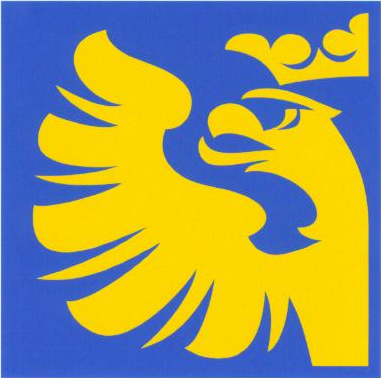 